Personal Consignment Contents DeclarationTo whom it may concern,This is to certify that my consignment reference [insert you job reference number,  Postal Tracking number or Air Waybill number] was shipped to me by [insert full name and address of supplier] and contains the following goods:Quantity 		Description						Value [insert AUD/USD etc.]…………...	x	…………………………………………………………………………….	$ ……………… …………...	x	……………………………………………………………………………	$ ……………… …………...	x	……………………………………………………………………………	$ ……………… …………...	x	……………………………………………………………………………	$ ……………… …………...	x	……………………………………………………………………………	$ ……………… …………...	x	……………………………………………………………………………	$ ……………… …………...	x	……………………………………………………………………………	$ ……………… …………...	x	……………………………………………………………………………	$ ……………… …………...	x	……………………………………………………………………………	$ ……………… 							Freight/Postage Cost	$ ……………… 								Total Value	$ ………………Additional Information: ………………………………………………………………………………………………………………………………………… …………………………………………………………………………………………………………………………………………………………………………………………………………………………………………………………………………………………………………………………………………………………......I have attached evidence of my payment to the supplier for these goods (i.e. Paypal receipt, telegraphic transfer, EFT, credit card or bank account statements) to verify the above values stated.I understand that this Customs Declaration is made in lieu of a commercial invoice and that all particulars are true and correct.………………………………………………………Signature 								………………………………………………………					.…… / …… / ……Printed Name								DateContact telephone number: ………………………………………Please email  completed declarations to ops@aucustomsclearance.com.au  (together with your evidence of payment to the supplier), and including your reference number in the subject line.Note: Serious penalties apply for providing false or misleading information to Customs, including strict liability fines of up to $2,500.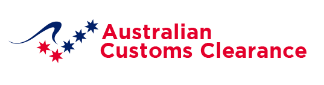 